TM12K РУКОВОДСТВО ПОЛЬЗОВАТЕЛЯХарактеристикиИспользуется 6 светодиодов CREE XHP50 для получения значения максимальной выходной мощности в 12 000 люменМаксимальная интенсивность составляет до 15 600 кандел, а дальность луча - до 250 метров.Легкий, прочный и быстро остывающий корпус, изготовленный по уникальной технологии литья под давлением с использованием техники ЧПУ типа CNC.Многофункциональный ОСД-дисплей, работающий в режиме реального времени для проверки уровня яркости, напряжения, времени работы, температуры и т. д.Встроенный литий-ионный аккумулятор 21700 емкостью 4 800 мАчИнтеллектуальная схема зарядки литий-ионного аккумулятораВысокоэффективная плата постоянного тока обеспечивает устойчивую работу на период до 200 часовКомбинация двойных боковых кнопок и переключателя на хвостовой части позволяет осуществлять регулировку 5 уровней яркостиНастраиваемый ВЫСОКИЙ уровень яркости (HIGH)Оптическая система в сочетании с кристаллическим покрытием и технологией высокоточной цифровой оптикиОптические линзы с двухсторонним покрытием, устойчивым к царапинамИзготовлен из авиационного алюминиевого сплаваТвердая анодированная отделка военного класса HA IIIВодонепроницаемость соответствует стандарту IP68 (с возможностью погружения на глубину до 2 метров)Механическая ударопрочность при падении с высоты до 1 метраВозможность установки фонаря на торецТехнические характеристикиРазмеры: 108 мм × 41 мм × 31 мм (4,25 дюйма × 1,61 дюйма × 1,22 дюйма) (включая фиксатор)Вес: 233 г (8,22 унции) (включая фиксатор)КомплектацияКабель для зарядки аккумулятора USB Type-C, чехол, уплотнительное кольцоТехнические характеристикиПримечание: указанные данные измеряются с использованием 1 x 21700 литий-ионного аккумулятора (3,6 В 4 800 мАч) в лабораторных условиях. При практическом использовании эти данные могут изменяться в зависимости от индивидуальных особенностей использования аккумулятора и условий окружающей среды.* ВЫСОКИЙ уровень яркости настраивается в диапазоне от 400 до 2 000 люмен (по умолчанию: 1 000 люмен). Время работы проверяется по умолчанию без регулирования температуры.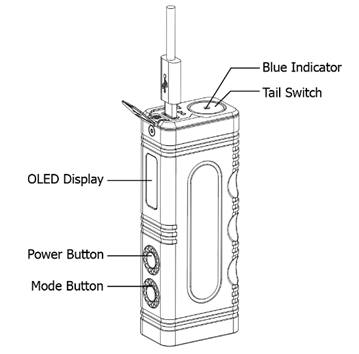 ЗарядкаTM12K оснащен интеллектуальной функцией зарядки. Заряжайте фонарь перед первым использованием.TM12K заряжается как в обычном, так и в быстром режиме (QC). Откиньте металлическую крышку зарядного порта, как показано на иллюстрации, подключите к нему USB-адаптер (доступный в качестве дополнительного аксессуара) через USB-кабель.При зарядке через адаптер быстрой зарядки он автоматически переходит в режим быстрой зарядки, а на экране будет отображаться обозначение "Q.charge" ("Быстрая зарядка") и текущее напряжение аккумулятора. При зарядке через адаптер без быстрой зарядки на экране будет отображаться обозначение “Charging...” («Зарядка...») и текущее напряжение аккумулятора.Если фонарь будет полностью заряжен, он автоматически прекратит процесс зарядки, и на экране появится “chg.finished” («зарядка.завершена») и текущее напряжение аккумулятора.Если в процессе зарядки происходит сбой, на экране появляется сообщение “Error” («Ошибка») для информирования пользователя.Если фонарь включен, то при подключении зарядного кабеля он автоматически отключится. При отсоединении зарядного кабеля фонарь переходит к последнему сохраненному уровеню яркости.Полное время зарядки в режиме QC ("Быстрая зарядка") составляет ок. 1,5 часа. Полное время зарядки в обычном режиме зарядки составляет порядка 4 часов (при зарядке посредством адаптера 5 В / 2 A)После полной зарядки продолжительность работы в режиме ожидания составляет приблизительно 12 месяцев.Инструкция по эксплуатацииМногофункциональный ОСД-дисплейTM12K оснащен многофункциональным OСД-дисплеем.Когда фонарь включен, на экране последовательно отображаются текущая информация (уровень яркости и люмены → напряжение аккумулятора → оставшийся заряд → оставшееся время работы → температура), прежде чем он погаснет.Когда фонарь выключен, на экране отображается “Standby” («Режим ожидания») и текущее напряжение аккумулятора в течение ок. 10 секунд до того, как он погаснет.После выключения экрана кратковременным нажатием переключателя режимов можно активировать экран.Включение / ВыключениеВключение: если фонарь выключен, нажмите и быстро отпустите кнопку питания, чтобы включить его.Выключение: если фонарь включен, нажмите и быстро отпустите кнопку питания, чтобы выключить его.Уровни яркостиКогда фонарь и экран включены, быстро нажимайте на кнопку режима («Mode Button»), чтобы последовательно переключаться между следующими режимами “ULTRALOW – LOW – MID - HIGH” («СВЕРХНИЗКИЙ - НИЗКИЙ - СРЕДНИЙ - ВЫСОКИЙ»). При повторном включении фонарь перейдет на последний сохраненный уровень яркости.Примечание: когда экран выключен, нажмите на кнопку режима («Mode Button»), чтобы активировать экран перед настройкой уровня яркости.Быстрое включение режимов ULTRALOW / HIGH (СВЕРХНИЗКИЙ/ВЫСОКИЙ)Быстрое включение режима ULTRALOW (СВЕРХНИЗКИЙ): когда фонарь выключен, нажмите и удерживайте кнопку питания («Power Button») для прямого доступа к режиму ULTRALOW (СВЕРХНИЗКИЙ).Быстрое включение режима HIGH (ВЫСОКИЙ): когда фонарь выключен, нажмите и удерживайте кнопку режима («Mode Button») для прямого доступа к режиму HIGH (ВЫСОКИЙ).Настройка ВЫСОКОГО уровня яркостиВЫСОКИЙ уровень яркости настраивается между 400-2000 люменами (по умолчанию: 1 000 люмен).Когда фонарь используется с высоким уровнем яркости, зажмите и удерживайте одновременно кнопку питания и кнопку режима в течение более 3 секунд, чтобы перейти в режим настройки, во время которого экран начнет мигать, отображая текущий уровень яркости и люмены.В режиме настроек, нажимайте на кнопку питания, чтобы увеличивать яркость на 100 люмен при каждом нажатии до максимальной яркости в 2 000 люмен; нажимайте на кнопку режима, чтобы уменьшать яркость на 100 люмен при каждом нажатии до минимального уровня яркости в 400 люмен.По завершении настройки одновременно нажмите и удерживайте кнопку питания и кнопку режима, пока фонарь не выключится, чтобы сохранить изменения и выйти из режима настроек.В режиме настройки нажмите на переключатель на хвостовой части, чтобы вернуться к уровню в 1000 люмен по умолчанию, затем фонарь выключится.В режиме настройки не выполняйте никаких действий в течение 10 секунд, чтобы выйти из режима настройки без сохранения каких-либо изменений.Уровень яркости TURBO (ТУРБО)Активация уровня яркости TURBO (ТУРБО): при активации режима TURBO на дисплее будет отображаться индикатор обратного отсчета. Индикатор будет разряжен при активации уровня TURBO.Нажмите и удерживайте переключатель на хвостовой части для получения доступа к уровню TURBO. Отпустите переключатель, чтобы вернуться к предыдущему статусу. (Эта функция недоступна в режиме полной блокировки. См. раздел “Lockout/Unlock” («Блокировка/разблокировка»)При включенном фонаре зажмите и удерживайте кнопку режима, чтобы активировать режим TURBO (ТУРБО). Отпустите кнопку, чтобы вернуться к предыдущему уровню яркости.Примечание:При удержании переключателя на хвостовой части / кнопки режима, когда индикатор состояния полностью разряжен, фонарь переключится на ВЫСОКИЙ уровень яркости, а индикатор состояния будет пуст. Отпустите кнопку переключателя, чтобы вернуться к предыдущему статусу, при этом индикатор перезарядится.Время перезарядки индикатора зависит от статуса нагрева фонаря. Во время перезарядки нажмите на кнопку режима, чтобы выйти из меню индикатора. Индикатор состояния может прекратить подзарядку, если фонарь сильно нагрелся.Если температура фонаря слишком высока для доступа к TURBO, он будет переходить в режим HIGH, а на экране появится обозначение "OVER HEAT" ("ПЕРЕГРЕВ") для информирования пользователя.При низкой температуре яркость режима TURBO может уменьшаться ввиду недостаточной мощности аккумулятора.Блокировка/разблокировкаTM12K имеет два режима блокировки (Half Lockout Mode ("Режим полублокировки") и Full Lockout Mode ("Режим полной блокировки").Half Lockout Mode ("Режим полублокировки") (Блокировка 1)Когда фонарь включен, нажмите и удерживайте кнопку питания, при этом на экране появится обозначение “Locking…” («Блокировка ...»), пока фонарь не выключится, чтобы перейти в режим полублокировки. После этого на экране появится обозначение “Lockout 1” («Блокировка 1») и текущее напряжение аккумулятора.В режиме Half Lockout ("Полублокировка") невозможно задействовать кнопку режима и кнопку питания для включения фонаря. Нажатие любой кнопки активирует экран.В режиме полублокировки переключатель на хвостовой части по-прежнему обеспечивает доступ к TURBO.Full Lockout Mode ("Режим полной блокировки") (Блокировка 2)Когда фонарь включен, нажмите и удерживайте кнопку питания даже после доступа к режиму полублокировки, пока фонарь не мигнет один раз, и на экране не появится обозначение “Lockout 2” («Блокировка 2»), после чего будет осуществлен переход в режим полной блокировки.В режиме полной блокировки все 3 кнопки не могут использоваться для активации фонаря. Нажатие любой кнопки активирует только экран.Разблокировка:В режиме блокировки нажмите и отпустите, а затем зажмите и удерживайте кнопку питания, пока фонарь не активируется, после чего на экране появится обозначение “Unlock…” («Разблокировка...»), затем будет осуществлен выход из режима блокировки.Индикатор местоположенияВключение: когда фонарь выключен, нажмите и удерживайте обе кнопки питания и режима, пока на экране не появится обозначение “BEACON ON” («МАЯЧОК ВКЛ.), после чего будет получен доступ к индикатору местоположения. Индикатор синего цвета, расположенный в переключателе на хвостовой части, будет мигать один раз через каждые 2 секунды, чтобы сообщать местоположение TM12K. Время ожидания в этом режиме составляет порядка 3 месяцев.Выключение: когда фонарь выключен, нажмите и удерживайте обе кнопки питания и режима, пока на экране не появится обозначение “BEACON OFF” («МАЯЧОК ВЫКЛ.), после чего будет осуществлен выход из меню индикатора местоположения.ATR (Усовершенствованное регулирование температуры)Благодаря модулю усовершенствованного регулирования температуры фонарь TM12K регулирует собственную мощность и подстраивается к условиям окружающей среды, поддерживая оптимальные эксплуатационные показатели.Меры предосторожности:В режиме TURBO (ТУРБО) в 12 000 люмен быстро происходит нагревание в период долговременного использования. Для того, чтобы избежать перегрева и поломки, НЕ активируйте режим TURBO (ТУРБО) повторно, если фонарь чрезмерно нагрелся, и его невозможно держать в руке.ВЫСОКИЙ уровень яркости настраивается в интервале от 400 до 2000 люмен. Чтобы избежать перегрева, НЕ оставляйте фонарь при таком уровне яркости надолго, если фонарь чрезмерно нагревается, и его становится невозможно держать в руке.НЕ накрывайте ничем головную часть фонаря и не приближайте его к другим объектам, если он включен, во избежание несчастных случаев.НЕ погружайте нагретый фонарь в жидкость. Это может привести к необратимому повреждению фонаря из-за разницы давления воздуха внутри и снаружи корпуса.Когда фонарь хранится в рюкзаке или чехле, активируйте режим блокировки.ВНИМАНИЕ! Возможно опасное излучение! НЕ направляйте луч на глаза! Может навредить вашим глазам.Заряжайте устройство с помощью оригинального зарядного кабеля и адаптера 5 В / 2 A или адаптера быстрой зарядки (QC).Заряжайте фонарь перед первым использованием.Заряжайте фонарь каждые 6 месяцев, если не используете его в течение длительного времени.Аккумулятор встроен в конструкцию фонаря и несменяем.Гарантийное обслуживаниеВся продукция компании NITECORE® имеет гарантию качества. Любое неработающее/бракованное изделие может быть заменено у местного дистрибьютора/дилера в течение 15 дней после приобретения. По истечении 15 дней любое неработающее/бракованное изделие NITECORE® можно бесплатно отремонтировать в течение 24 месяцев с даты приобретения. По окончании 24 месяцев вступает в силу ограниченная гарантия, покрывающая стоимость работы и технического обслуживания, но не стоимость запасных частей и комплектующих.Гарантия будет аннулирована, если1. Изделие(-я) повреждено(-ы), либо в его(их) конструкцию внесены изменения лицами, не имеющими на то соответствующих полномочий;2. Изделие(-я) повреждено(-ы) в результате неправильной эксплуатации.Для получения последней информации о гарантийном обслуживании продукции NITECORE обращайтесь к местному дистрибьютору либо отправьте электронное сообщение на адрес service@nitecore.com.※Все изображения, тексты и заявления, содержащиеся в настоящем руководстве, могут быть использованы только в справочных целях. Компания Sysmax Industry Co., Ltd. оставляет за собой право толкования и изменения содержания настоящего документа в любой момент времени без предварительного уведомления.Наши контакты:Москва, Пятницкое шоссе д18 
ТК Митинский Радиорынок, (павильоны 33/583) 
Веб.сайт: www.nitecore.com.ru 
Эл.почта: info@nitecore.com.ru 
Тел: 8(495)660-17-98 
Ищите нашу группу в facebook: Nitecore Россия 
@NITECORERUSSIAМЕРЫ ПРЕДОСТОРОЖНОСТИ1. При длительном использовании в режиме TURBO (ТУРБО) в 12 000 люмен быстро происходит нагревание в период долговременного использования соответственно. Для того, чтобы избежать перегрева, НЕ активируйте уровень TURBO (ТУРБО) повторно, если фонарь чрезмерно нагревается, и его невозможно держать в руке.НЕ закрывайте головную часть фонаря и не приближайте его к другим объектам, если он включен, во избежание несчастных случаев.НЕ погружайте фонарь в жидкость, когда он нагрет. В противном случае может произойти необратимое повреждение фонаря из-за разницы давления воздуха внутри и снаружи корпуса.ВНИМАНИЕ! Возможно опасное излучение! НЕ направляйте луч на глаза! Может навредить вашим глазам.TURBO (ТУРБО)HIGH (ВЫСОКИЙ)MID (СРЕДНИЙ)LOW (НИЗКИЙ)ULTRALOW (СВЕРХНИЗКИЙ)Яркость12 000 люмен1 000 люмен300 люмен100 люмен6 люменВремя работы*─**2 ч 15 мин7 ч 30 мин20 ч200 чДальность светового луча250 м71 м35 м21 м5 мПиковая интенсивность луча15 600 кандел1 280 кандел330 кандел118 кандел7 канделПрочность при ударе1 м (ударопрочность)1 м (ударопрочность)1 м (ударопрочность)1 м (ударопрочность)1 м (ударопрочность)ВодостойкостьIP68, 2 м (влагонепроницаемость и допустимое погружение на глубину)IP68, 2 м (влагонепроницаемость и допустимое погружение на глубину)IP68, 2 м (влагонепроницаемость и допустимое погружение на глубину)IP68, 2 м (влагонепроницаемость и допустимое погружение на глубину)IP68, 2 м (влагонепроницаемость и допустимое погружение на глубину)